Gemeindeverwaltung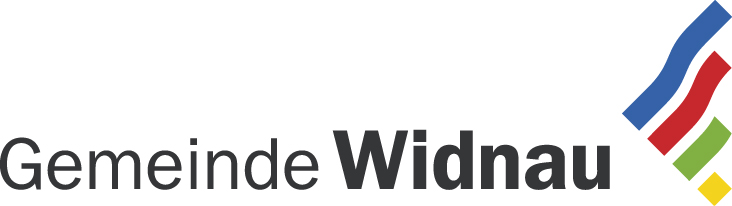 GemeinderatskanzleiNeugasse 4, Postfach9443 WidnauGesuch zur Erteilung eines Gastgewerbepatentes für einen BetriebArt. 7 - 13 des Gastwirtschaftsgesetzes vom 26. November 1995 (GWG)1	Gesuchsteller/inPersonalienName	     		Vorname	     	Geburtsdatum	     		Heimatort/-staat	     	Beruf	     		Zivilstand	     	Adresse	     	Telefon	     	Ergänzende Angaben	Gewünschter Patentbeginn:      		Haben Sie schon einen Restaurationsbetrieb geführt?	 Ja	 Nein	Wenn ja, wo      		, Restaurant      		Sind Sie im Zusammenhang mit der Wirtschaftsführung bestraft worden?	 Ja	 NeinAuf welche Art können Sie die notwendigen Kenntnisse in Lebensmittelhygiene und Suchtprävention nachweisen?	Fähigkeitsausweis über eine vom BIGA anerkannte Berufslehre in den Bereichen Gastwirtschaft/Hauswirtschaft oder Nahrung/Getränke	Wenigstens 3 Jahre Berufserfahrung auf dem Gebiet der Lebensmittelhygiene im Gastgewerbe	Diplom einer anerkannten höheren gastgewerblichen Fachschule	Wirtefähigkeitsausweis des Kantons      		Prüfungsabschluss Lebensmittelhygiene/Suchtprävention	bestanden am:      	Bemerkungen2	BetriebAngaben zum Betrieb	     	Name	     	Adresse	     	Telefon	     		Öffnungszeiten	     			Sind Sie Eigentümer/in der Betriebsliegenschaft	 Ja	 Nein	wenn nein, bitte unter "Bemerkungen" Eigentümer anführen	Bei neuen Betrieben: ist das Baubewilligungsverfahren abgeschlossen?	 Ja	 Nein	Sind für den Betrieb die üblichen Schliessungszeiten vorgesehen?	 Ja	 Nein	(Nächte Freitag/Samstag und Samstag/Sonntag 01.00 Uhr;	übrige Zeit 24.00 Uhr bis 05.00 Uhr)	Soll im Betrieb Alkohol ausgeschenkt werden?	 Ja	 Nein	Leistungsangebot des Betriebes	Anzahl Plätze	      ständige Plätze      nicht ständige Plätze (Gartenwirtschaft)	Anzahl Beherbergungsbetten	     BemerkungenDatum:       		Unterschrift Gesuchsteller/in:	......................................................Beizubringen sind:-	Strafregisterauszug -	Handlungsfähigkeitszeugnis-	Nachweis über die notwendigen Kenntnisse der Lebensmittelhygiene und Suchtprävention-	Bestätigung über Nutzungsberechtigung oder Mietvertrag für die Betriebsräumlichkeiten Das Gesuch ist samt Meldeformular der
Gemeinderatskanzlei, Neugasse 4, 9443 Widnau, abzugeben. Danke.Kanton St.Gallen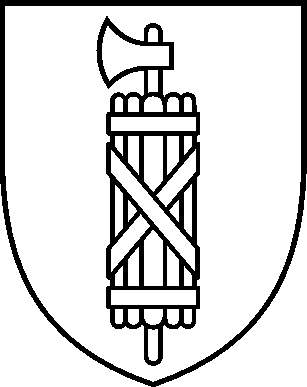 GesundheitsdepartementAmt für Verbraucherschutz und VeterinärwesenLebensmittelinspektoratAngaben zum BetriebPersönliche Angaben der betriebsverantwortlichen Person Herr	 Frau Hauseigentümer	 VerwaltungVoraussetzungen für eine PatenterteilungMeldeformular für Gastwirtschaftsbetriebe Amt für Verbraucherschutzund Veterinärwesen (AVSV)Blarerstrasse 29001 St. GallenT 058 229 28 00F 058 229 28 01www.avsv.sg.chinfo@avsv.sg.ch Neuerfassung      Mutation      Betriebsschliessung      Patentwechsel abBetriebsadresseRechnungsadresse(falls abweichend von Betriebsadresse)Name des BetriebsName gem. HandelsregisterVorgängiger BetriebsnameStrasse/ NummerPLZ/OrtTelefonnummerE- MailadresseHomepageUID Nummer (falls vorhanden)BUR Nummer (falls vorhanden)Unternehmens-Identifikationsnummer entspricht der MWST und HR NummerUnternehmens-Identifikationsnummer entspricht der MWST und HR NummerBetriebs-und Unternehmensregister des Bundes, falls bekanntBetriebs-und Unternehmensregister des Bundes, falls bekanntName VornameStrasseNummerPLZOrtHandy NrTelefon NrE- MailGeburtsdatumFirma Name VornameStrasseNummerPLZOrtHandy NrTelefon NrFähigkeitsausweis über eine vom BIGA anerkannte Berufslehre in den Bereichen Gastwirtschaft/ Hauswirtschaft oder Nahrung oder GetränkFähigkeitsausweis über eine vom BIGA anerkannte Berufslehre in den Bereichen Gastwirtschaft/ Hauswirtschaft oder Nahrung oder GetränkWenigstens drei Jahre Berufserfahrung im GastgewerbeWenigstens drei Jahre Berufserfahrung im GastgewerbePrüfungsabschluss Lebensmittelhygiene Bestätigung Fähigkeitsausweis / Wirteprüfung einer ausserkantonalen BehördeBestätigung Fähigkeitsausweis / Wirteprüfung einer ausserkantonalen Behörde